АДМИНИСТРАЦИЯ   ВЕСЬЕГОНСКОГО МУНИЦИПАЛЬНОГО ОКРУГАТВЕРСКОЙ  ОБЛАСТИП О С Т А Н О В Л Е Н И Ег. Весьегонск30.12.2020                                                                                                                        №  676                               	                         п о с т а н о в л я ю:Признать утратившим силу постановления Администрации Весьегонского муниципального округа Тверской области  от 30.12.2019 № 515 «Об утверждении муниципальной программы Весьегонского муниципального округа Тверской области «Управление муниципальными финансами и совершенствование доходного потенциала в Весьегонском муниципальном округе Тверской области» на 2020-2025 годы,  от 17.04.2020 № 149 « О внесении изменений в постановление Администрации Весьегонского муниципального округа Тверской области  от 30.12.2019 № 515», от 30.12.2020 № 642 « О внесении изменений в постановление Администрации Весьегонского муниципального округа Тверской области  от 30.12.2019 № 515».Обнародовать настоящее постановление на информационных стендах Весьегонского муниципального округа и на официальном сайте Администрации Весьегонского муниципального округа Тверской области в информационно-телекоммуникационной сети интернет.Настоящее постановление вступает в силу с 01.01.2021. Контроль за выполнением настоящего постановления возложить на заместителя Главы, заведующего Финансовым отделом Администрации Весьегонского муниципального округа Тверской области  Брагину И.В. И.о.главы Весьегонского 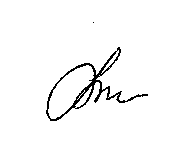  муниципального округа                                                                                     А.А.Тихонов  О признании утратившим силу постановления Администрации Весьегонского муниципального округа Тверской области от 30.12.2019 № 515, от 17.04.2020 № 149, от 30.12.2020 № 642